Лист учета готовности материалов по группам«Исследуем операционные системы»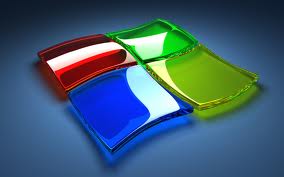 ВопросI группаII группаIII группаМы подготовили и разместили в Интернет вики-статью с  нашими результатамиМы подготовили презентацию. Она включает   проблему, цели исследования, ход исследования, выводы и предложенияМы подготовили буклет. Он содержит интересную информацию по теме нашего проектаУ нас есть иллюстрации в виде картинок, таблиц, которые мы включили в презентациюМы познакомились с критериями оценивания результатов деятельностиМы распределили роли – кто будет выступать с презентацией,  кто готовит компьютер к выступлению и т.п.Мы прорепетировали выступление – оно занимает не больше 10 минут Мы просмотрели в вики статьи других группМы подготовились, чтобы отвечать на вопросы о нашем исследовании, если они будут